Приложение №1«УТВЕРЖДАЮ»Директор МБОУ Ильинская СОШВ.П. Дмитриенкоиказ по школеот 08.07.2015г. № 84Планпротиводействия коррупции в МБОУ Ильинская СОШ на 2015 год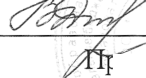 №ппМероприятиеСрокисполненияОтветственные12341.Информирование родителей (законных представителей) о порядке предоставления платных услуг, порядке привлечения целевых взносов и пожертвований, порядке обжалования неправомерных действий по привлечению дополнительных финансовых средств в образовательном учреждении;постоянноГущина Н.А.2.Участие в обучающих семинарах, реализующих программы профилактики коррупционных нарушений в образовательных учрежденияхВ течение годаГущина Н.А. Дмитриенко В.П.3.Включение программ антикоррупционного просвещения и воспитания в учебные планы на третьей ступени обучения на 2015-2016 учебный годапрельДмитриенко В.П. Нефедова Н.В.